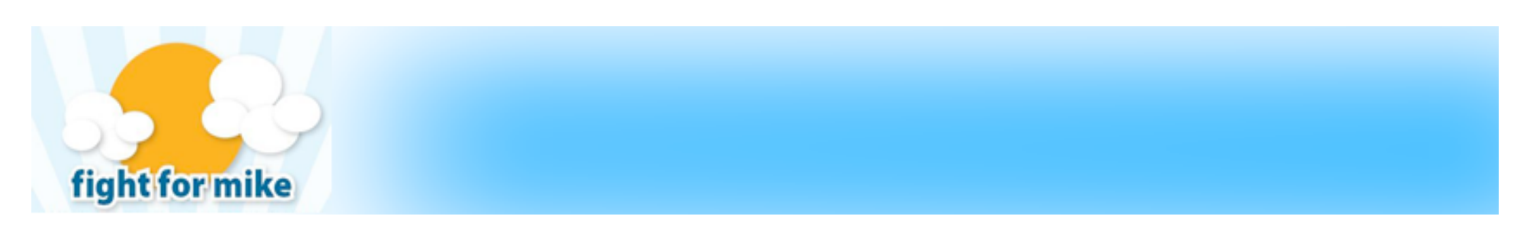 Grant Application1. PERSONAL DATA:Full Name: ________________________________________________________________________Address: __________________________________________________________________________City: ___________________________________________ State: ____________ Zip Code: _______County: _________________________ Telephone No: ____________________________________E-mail Address: ____________________________________________________________________2. PROOF OF IDENTIFICATION:DL#_________________________________________________________________________________Must be included or application will be denied. Please attach a copy of ID.3. CAUSE FOR WHICH FUNDS ARE REQUESTED:_______________________________________________________________________________________________________________________________________________________________________________________________________________________________________________________________4. RESIDENT OF NJ (Years): _____________5. ANNUAL INCOME: $__________________6. PLEASE ATTACH A LIST OF OTHER GRANTS/CORPORATE DONATIONS PENDING ORRECEIVED IN LAST 24 MONTHS.(Include name, amount received or pledged and year received)7. PLEASE ATTACH PROOF OF DISABILITY: __________________________________________8. PURPOSE OF REQUEST (Brief explanation must be provided in this space but you may also attach longer description)____________________________________________________________________________________________________________________________________________________________________________________________________________________________________________________________________________________________________________________________________________________9. AMOUNT OF REQUEST____________________________(Requests over $1,000 must include Income Tax Return for the past 3 years)________________________________________ 	___________________Parent/Guardian Signature 				Date For Foundation Use Only:Date Received______________ Disability Verified ____/____/____ by ________________________Entered into Gifts______ Application Complete__________ Progress Report on File______________Address/Contact Information Updated in Gifts_____________________________________________Acknowledgement on File__________ Disposition Date____________________Decline Letter Sent______ Check #__________________ Acceptance Letter Sent__________Family Visit________________Fight For Mike301 Route 17 North, Suite 800 Rutherford, NJ 07070Telephone: 201-893-1255